старобільська районна рада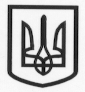  луганської областісьомого скликаннядвадцять сьома сесіяРішенняРозглянувши технічну документацію з нормативної грошової оцінки земельної ділянки сільськогосподарського призначення державної власності, кадастровий номер 4425185500:01:002: 0313, що розташована за межами населених пунктів на території Титарівської сільської ради  Старобільського району Луганської області, площею 30,0000 га, розроблену приватним підприємством «Земля Слобожанщини» та керуючись ст. 10 Земельного кодексу України, ч. 2 ст. 23 ЗУ «Про оцінку земель», п. 21 ч.1 ст.43 ЗУ «Про місцеве самоврядування в Україні», районна рада                                                      ВИРІШИЛА:Затвердити технічну документацію з нормативної грошової оцінки земельної ділянки площею 30,0000 га, вартість якої становить 913892,10 грн. (дев’ятсот тринадцять тисяч вісімсот дев’яносто дві грн. 10 коп.) Голова районної ради                                              М.О. Кулачкавід  26 липня 2018 року               СтаробільськПро затвердження технічної документації з нормативної грошової оцінки земельної ділянки площею 30,0000 га               № 27/23 